Australian Capital TerritoryGaming Machine Approval 2021 (No 24)Notifiable instrument NI2021–783made under the Gaming Machine Act 2004, section 69 (Approval of gaming machines and peripheral equipment)1	Name of instrumentThis instrument is the Gaming Machine Approval 2021 (No 24).2	Commencement This instrument commences the day after the date of notification.ApprovalI approve the gaming machine(s) described in the attached Schedule to this instrument.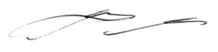 Matthew MilesDelegateACT Gambling and Racing Commission22 December 2021For further information please contact the approved supplier.Ainsworth Game Technology LimitedAinsworth Game Technology LimitedSubject: Updated Supporting Software & Regression Tested GamesSubject: Updated Supporting Software & Regression Tested GamesDevice NameGAME SHELL / BIOSBase IdentifierNXSMJ103Application Reference Number44-A1355/S01Previously approved games regression tested with the above updated supporting softwarePreviously approved games regression tested with the above updated supporting softwareVegas Nights Grand44.HDG31Vegas Fiesta Grand44.HDG30Aristocrat Technologies Australia Pty LtdAristocrat Technologies Australia Pty LtdSubject: Alternate Dollar Storm Graphics PackageSubject: Alternate Dollar Storm Graphics PackageDevice NameAristocrat Media Player (AMP)Specification Number1.SES04Application Reference Number01-A2136/S01Aristocrat Technologies Australia Pty LtdAristocrat Technologies Australia Pty LtdSubject: New Gen9 MarsX Slant PlatformSubject: New Gen9 MarsX Slant PlatformDevice NameGen9 MarsX Slant PlatformPlatform / Cabinet DetailsGen9 MarsX - SlantApplication Reference Number01-A2146/S01Aristocrat Technologies Australia Pty LtdAristocrat Technologies Australia Pty LtdSubject: Regression Tested GamesSubject: Regression Tested GamesDevice NameGen9 MarsX Slant BASE Software (System Software, Linux OS)System Software60152001Application Reference Number01-A2207/S01Previously approved games regression tested with the above updated supporting softwarePreviously approved games regression tested with the above updated supporting softwareCaribbean Gold - Dollar Storm Cash Cash 1.DG117Caribbean Gold - Dollar Storm Cash Cash 1.DG117Caribbean Gold - Dollar Storm Link Cash 1.HDG35Caribbean Gold - Dollar Storm Link Cash 1.HDG35Caribbean Gold - Dollar Storm Link Link 1.HDG39Caribbean Gold - Dollar Storm Link Link 1.HDG39Egyptian Jewels - Dollar Storm Cash Cash 1.DG118Egyptian Jewels - Dollar Storm Cash Cash 1.DG118Egyptian Jewels - Dollar Storm Link Cash 1.HDG37Egyptian Jewels - Dollar Storm Link Cash 1.HDG37Egyptian Jewels - Dollar Storm Link Link 1.HDG36Egyptian Jewels - Dollar Storm Link Link 1.HDG36Emperor's Treasure - Dollar Storm Cash Cash 1.DG119Emperor's Treasure - Dollar Storm Cash Cash 1.DG119Emperor's Treasure - Dollar Storm Link Cash 1.HDG38Emperor's Treasure - Dollar Storm Link Cash 1.HDG38Emperor's Treasure - Dollar Storm Link Link 1.HDG40Emperor's Treasure - Dollar Storm Link Link 1.HDG40Ninja Moon - Dollar Storm Cash Cash 1.DG112Ninja Moon - Dollar Storm Cash Cash 1.DG112Ninja Moon - Dollar Storm Link Cash 1.HDG33Ninja Moon - Dollar Storm Link Cash 1.HDG33Ninja Moon - Dollar Storm Link Link 1.HDG34Ninja Moon - Dollar Storm Link Link 1.HDG34Ultra Charge – Lion Rush 1.DG121Ultra Charge – Lion Rush 1.DG121Ultra Charge – Phoenix Storm 1.DG120Ultra Charge – Phoenix Storm 1.DG120Big Blast Wild Ned 1.DG109Big Blast Wild Ned 1.DG109Grand Star Wealth 1.HDG27Grand Star Wealth 1.HDG27Blast Big Foo 1.DG124Blast Big Foo 1.DG124Aristocrat Technologies Australia Pty LtdAristocrat Technologies Australia Pty LtdSubject: Regression Tested GamesSubject: Regression Tested GamesDevice NameGen9 MarsX Slant BASE Software(System Software, Linux OS)System Software 160132002System Software 251342001Application Reference Number01-A2208/S01Previously approved games regression tested with the above supporting software 1Previously approved games regression tested with the above supporting software 1Big Sky – Dingo 1.DG093Big Sky – Dingo 1.DG093Big Sky – Eagle 1.DG094Big Sky – Eagle 1.DG094Grand Star Emerald 1.HDG29Grand Star Emerald 1.HDG29Grand Star Platinum 1.HDG30Grand Star Platinum 1.HDG30Grand Star Sapphire 1.HDG28Grand Star Sapphire 1.HDG28Previously approved games regression tested with the above supporting software 2Previously approved games regression tested with the above supporting software 2Big Black Rhino – Midnight Express 1.HDG42Big Black Rhino – Midnight Express 1.HDG42Jungle Beat – Midnight Express 1.HDG43Jungle Beat – Midnight Express 1.HDG43Mr Big – Midnight Express 1.HDG44Mr Big – Midnight Express 1.HDG44Red Planet – Midnight Express 1.HDG41Red Planet – Midnight Express 1.HDG41Cash Fortune – Panda Cash 1.DG105Cash Fortune – Panda Cash 1.DG105Cash Fortune – Panda Cash 1.DG106Cash Fortune – Panda Cash 1.DG106Cash Fortune – Panda Cash 1.DG107Cash Fortune – Panda Cash 1.DG107Cash Fortune – Tigers Pays 1.DG099 Cash Fortune – Tigers Pays 1.DG099 Cash Fortune – Tigers Pays 1.DG100Cash Fortune – Tigers Pays 1.DG100Cash Fortune – Tigers Pays 1.DG101Cash Fortune – Tigers Pays 1.DG101Cash Fortune – Panda Cash FlexiPlay 1.DGX03Cash Fortune – Panda Cash FlexiPlay 1.DGX03Cash Fortune – Panda Cash FlexiPlay 1.DGX04Cash Fortune – Panda Cash FlexiPlay 1.DGX04Cash Fortune – Panda Cash FlexiPlay 1.DGX05Cash Fortune – Panda Cash FlexiPlay 1.DGX05Cash Fortune – Tiger Pays FlexiPlay 1.DGX00Cash Fortune – Tiger Pays FlexiPlay 1.DGX00Cash Fortune – Tiger Pays FlexiPlay 1.DGX01Cash Fortune – Tiger Pays FlexiPlay 1.DGX01Cash Fortune – Tiger Pays FlexiPlay 1.DGX02Cash Fortune – Tiger Pays FlexiPlay 1.DGX02IGT (Australia) Pty LtdIGT (Australia) Pty LtdSubject: New Gaming Machine GameSubject: New Gaming Machine GameGame NamePower Guardians Emperors TaleSpecification Number18.DG111Application Reference Number18-A5949/S01IGT (Australia) Pty LtdIGT (Australia) Pty LtdSubject: New Gaming Machine GameSubject: New Gaming Machine GameGame NamePower Guardians Heroes HonourSpecification Number18.DG110Application Reference Number18-A5944/S01Konami Australia Pty LtdKonami Australia Pty LtdSubject: New Gaming Machine GameSubject: New Gaming Machine GameGame NameBlack Rose Cash Cargo (2 iSAP levels)Specification Number39.B0134Application Reference Number39-A1505/S01Konami Australia Pty LtdKonami Australia Pty LtdSubject: New Multi-Game Gaming Machine GameSubject: New Multi-Game Gaming Machine GameGame NameCash Caper Golden StrikeSpecification Number39.DG067Application Reference Number39-A1490/S01